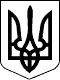 Петрівська селищна рада
Олександрійського району
Кіровоградської областіДВАДЦЯТЬ СЬОМА СЕСІЯРозглянувши пропозицію Петрівського селищного голови Світлани Тилик від              17 листопада 2022 року № 01-17/2919/1, відповідно до пункту 30 статті  26, статті 60 Закону України «Про місцеве самоврядування в Україні», статей 133, 136, 137 Господарського Кодексу України, Порядку передачі з балансу на баланс об’єктів та майна, що належить до комунальної власності територіальної громади Петрівської селищної ради Петрівського району Кіровоградської області, затвердженого рішенням Петрівської селищної ради від     25 лютого 2016 року № 114/7, з урахуванням клопотання КП «Господар ІК» Петрівської селищної ради від 10.11.2022 року № 38 та з метою забезпечення ефективності використання комунального майна,  на підставі висновків і рекомендацій постійної комісії селищної ради з питань земельних відносин, архітектури, містобудування, будівництва, природокористування, розвитку населених пунктів, раціонального використання місцевих природних ресурсів, екологічної безпеки, комунальної власності, житлово-комунального господарства, промисловості, підприємництва, енергозбереження, транспорту, зв’язку, торгівлі, приватизації майна, житла, землі від 17 листопада 2022 року № 3800, селищна радаВИРІШИЛА:1. Передати рухоме майно, що належить до комунальної власності Петрівської селищної територіальної громади, з балансу Балахівської житлово-комунальної контори Петрівської селищної ради Олександрійського району Кіровоградської області на баланс комунального підприємства «Господар ІК» Петрівської селищної ради Олександрійського району Кіровоградської області згідно з додатком.2. Керівнику КП «Господар ІК» Петрівської селищної ради Стецю В.Г. створити комісію з приймання-передачі рухомого майна, що належить до комунальної власності Петрівської селищної територіальної громади, до складу якої включити голову комісії Петрівської селищної ради з питань фінансів, бюджету, планування соціально-економічного розвитку, регуляторної політики, інвестицій та міжнародного співробітництва      Поворознюка О.Г.3. Складений акт приймання-передачі майна надати на затвердження Петрівському селищному голові  впродовж 30 календарних днів з дня прийняття цього рішення.4. На підставі акту приймання-передачі майна, Балахівській житлово-комунальній конторі Петрівській селищної ради зняти з балансу, а КП «Господар ІК» Петрівської селищної ради взяти на баланс передане рухоме майно, що належить до комунальної власності Петрівської селищної територіальної громади. Контроль за виконанням цього рішення покласти на постійну комісію селищної ради з питань земельних відносин, архітектури, містобудування, будівництва, природокористування, розвитку населених пунктів, раціонального використання місцевих природних ресурсів, екологічної безпеки, комунальної власності, житлово-комунального господарства, промисловості, підприємництва, енергозбереження, транспорту, зв’язку, торгівлі, приватизації майна, житла, землі.Петрівський селищний голова                        		                    Світлана ТИЛИК28300, вул. Святкова 7, смт Петрове, Олександрійський р-н., Кіровоградська обл.
тел./факс: (05237) 9-72-60, 9-70-73 е-mail: sel.rada.petrovo@ukr.net код в ЄДРПОУ 04364199ВОСЬМОГО скликанняВОСЬМОГО скликанняВОСЬМОГО скликанняВОСЬМОГО скликанняВОСЬМОГО скликанняВОСЬМОГО скликанняРішенняРішенняРішенняРішенняРішенняРішеннявід17  листопада  2022  року№ 4138/8смт Петровесмт Петровесмт Петровесмт Петровесмт Петровесмт Петровесмт ПетровеПро приймання-передачу рухомого майна комунальної власності Петрівської селищної територіальної громади  з балансу Балахівської житлово-комунальної контори Петрівської селищної ради Олександрійського району Кіровоградської області на баланс комунального підприємства «Господар ІК» Петрівської селищної ради Олександрійського району Кіровоградської областіПро приймання-передачу рухомого майна комунальної власності Петрівської селищної територіальної громади  з балансу Балахівської житлово-комунальної контори Петрівської селищної ради Олександрійського району Кіровоградської області на баланс комунального підприємства «Господар ІК» Петрівської селищної ради Олександрійського району Кіровоградської областіПро приймання-передачу рухомого майна комунальної власності Петрівської селищної територіальної громади  з балансу Балахівської житлово-комунальної контори Петрівської селищної ради Олександрійського району Кіровоградської області на баланс комунального підприємства «Господар ІК» Петрівської селищної ради Олександрійського району Кіровоградської області